VX- 3004F / VX-3008F / VX-3016F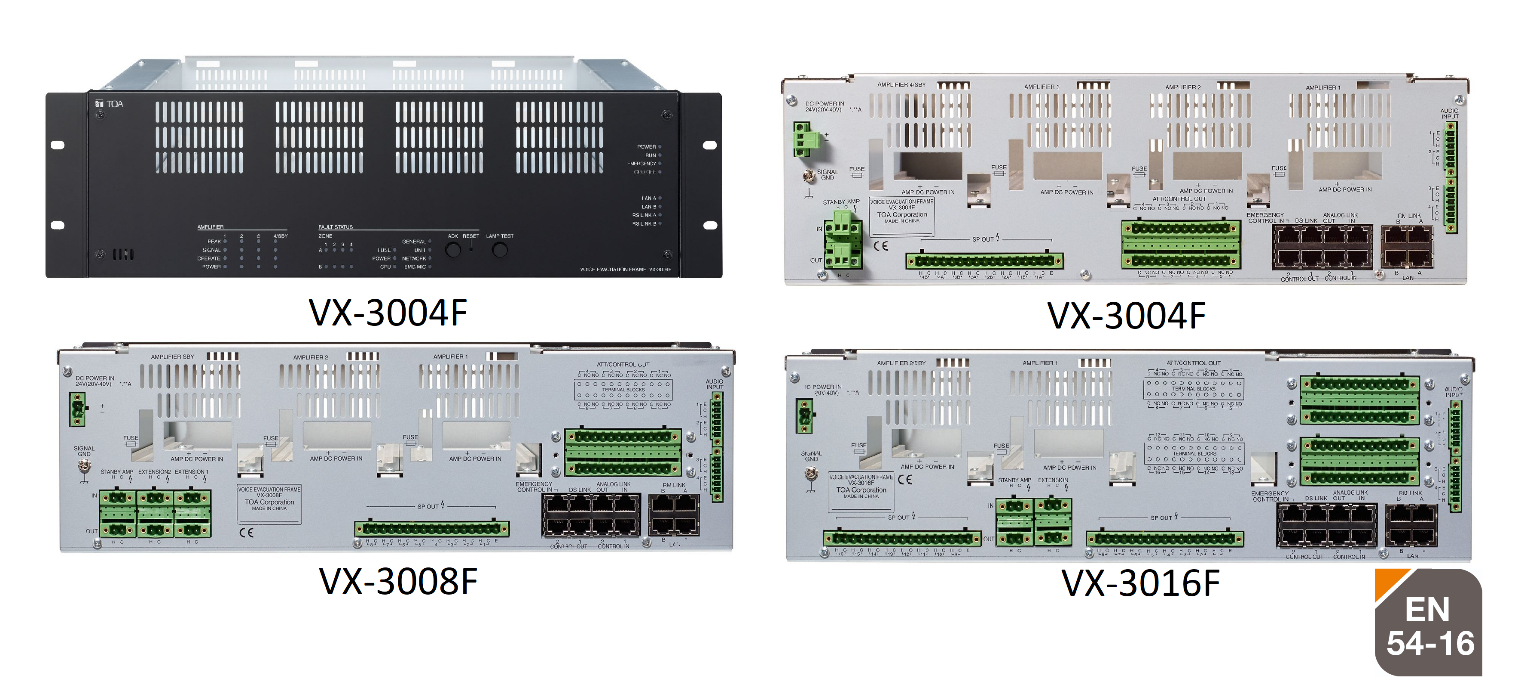 Vlastnosti:VX- 3004F: až 4 zosilňovače (1 zóna - 1 zosilňovač, 4 zóny AB alebo 3 zóny AB + pohotovostný zosilňovač)VX -3008F: až 3 zosilňovače (prepínanie 8 zón medzi 2 zosilňovačmi + pohotovostný zosilňovač alebo 8 zón voľne priraditeľné k 1 alebo 2 ampérom)VX- 3016F: až 2 zosilňovače (16 spínaných zón + pohotovostný zosilňovač alebo 2 x 8 spínaných zón)Všetky povinné indikácie a kontroly podľa EN 54-16Indikácia stavu pre každú reproduktorovú linkuVstupné DSP: rôzne typy filtrov, kompresor, potlačenie spätnej väzby, hlasovo riadené vysielanieVýstupný DSP: rôzne typy filtrov, kompresor a oneskorenie až 2,7 sec.Regulácia okolitého hluku (ANC)Špecifikácia:VX -3004FVX -3008FVX -3008FVX -3016FNapájací zdroj20 – 33 V DC20 – 33 V DC20 – 33 V DC20 – 33 V DCVýstup reproduktora4 AB zóny8816Výkonový zosilňovač4332Audio vstup4 (linka: -20 dBV / mikrofón: -60 dBV , voliteľné phantomové napájanie)4 (linka: -20 dBV / mikrofón: -60 dBV , voliteľné phantomové napájanie)4 (linka: -20 dBV / mikrofón: -60 dBV , voliteľné phantomové napájanie)4 (linka: -20 dBV / mikrofón: -60 dBV , voliteľné phantomové napájanie)Prepojenie vzdialeného mikrofónu2 (max. 8RM)2 (max. 8RM)2 (max. 8RM)2 (max. 8RM)LAN porty2222Kontrolný vstup16 + 2 (napäťovo riadený)16 + 2 (napäťovo riadený)16 + 2 (napäťovo riadený)16 + 2 (napäťovo riadený)Kontrolný výstup8 + 3 (CPU OFF)8 + 3 (CPU OFF)8 + 3 (CPU OFF)8 + 3 (CPU OFF)Výstup ovládania relé881616Povrchová úpravaPanel: Povrchovo upravený oceľový plech, čierny, 30% lesk, farbaPanel: Povrchovo upravený oceľový plech, čierny, 30% lesk, farbaPanel: Povrchovo upravený oceľový plech, čierny, 30% lesk, farbaPanel: Povrchovo upravený oceľový plech, čierny, 30% lesk, farbaRozmery482,0 x 132,6 x 345,0 mm482,0 x 132,6 x 345,0 mm482,0 x 132,6 x 345,0 mm482,0 x 132,6 x 345,0 mmHmotnosť7,6 kg7,9 kg7,9 kg7,9 kg